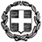   Σας υπενθυμίζουμε ότι: α) η προσφορά κατατίθεται κλειστή σε έντυπη μορφή(όχι με email ή fax) στο σχολείο και β) με κάθε προσφορά κατατίθεται από το ταξιδιωτικό γραφείο απαραιτήτως και Υπεύθυνη Δήλωση ότι διαθέτει βεβαίωση συνδρομής των νόμιμων προϋποθέσεων λειτουργίας τουριστικού γραφείου, η οποία βρίσκεται σε ισχύ.                   	Η Διευθύντρια                                                                           ΑΓΓΕΛΙΚΗ ΓΛΑΣΤΡΑΕΛΛΗΝΙΚΗ ΔΗΜΟΚΡΑΤΙΑΥΠΟΥΡΓΕΙΟ  ΠΑΙΔΕΙΑΣ, EΡΕΥΝΑΣΚΑΙ ΘΡΗΣΚΕΥΜΑΤΩΝ- - - - -ΠΕΡΙΦΕΡΕΙΑΚΗ Δ/ΝΣΗ Π.Ε. ΚΑΙ Δ.Ε. ΑΤΤΙΚΗΣΔΙΕΥΘΥΝΣΗ ΔΕΥΤΕΡΟΒΑΘΜΙΑΣ ΕΚΠΑΙΔΕΥΣΗΣΒ΄ ΑΘΗΝΑΣ5Ο  ΓΕΝΙΚΟ ΛΥΚΕΙΟ ΧΑΛΑΝΔΡΙΟΥΑΡΙΣΤΟΦΑΝΟΥΣ & ΣΑΛΑΜΙΝΟΣ 152 31    ΧΑΛΑΝΔΡΙΤηλ . : 210  6823818FAX   : 210  6832658e-mail : mail@5lyk-chalandr.att.sch.grΠΡΟΣΚΛΗΣΗ ΕΚΔΗΛΩΣΗΣ ΕΝΔΙΑΦΕΡΟΝΤΟΣ ΑΠΟ ΤΑΞΙΔΙΩΤΙΚΑ ΓΡΑΦΕΙΑ ΓΙΑ ΜΕΤΑΚΙΝΗΣΗ ΜΑΤΗΤΩΝ/ΤΡΙΩΝ ΤΗΣ Β΄ΤΑΞΗΣ ΚΑΙ ΕΚΠ/ΚΩΝΣΤΑ ΠΛΑΙΣΙΑ ΠΡΟΓΡΑΜΜΑΤΟΣ Π.Ε.                           Ημερομηνία 29/01/2018Αρ. Πρ.   1271ΣΧΟΛΕΙΟ                5ο ΓΕΛ ΧΑΛΑΝΔΡΙΟΥ2ΠΡΟΟΡΙΣΜΟΣ/ΟΙ-ΗΜΕΡΟΜΗΝΙΑ ΑΝΑΧΩΡΗΣΗΣ ΚΑΙ ΕΠΙΣΤΡΟΦΗΣΜΥΤΙΛΗΝΗ-ΛΕΣΒΟΥ    ΠΕΙΡΑΙΑΣ-ΜΥΤΙΛΗΝΗ   15/3/2018                                         ΜΥΤΙΛHΝΗ-ΠΕΙΡΑΙΑΣ   19/3/2018 (ΒΡΑΔΥΝΟ ΔΡΟΜΟΛΟΓΙΟ ΠΛΟΙΟΥ, ΑΦΙΞΗ ΣΤΟΝ ΠΕΙΡΑΙΑ 20/3/2018)3ΠΡΟΒΛΕΠΟΜΕΝΟΣ ΑΡΙΘΜΟΣ ΣΥΜΜΕΤΕΧΟΝΤΩΝ(ΜΑΘΗΤΕΣ-ΚΑΘΗΓΗΤΕΣ)26 ΜΑΘΗΤΕΣ – 3 ΕΚΠ/ΚΟΙ4ΜΕΤΑΦΟΡΙΚΟ ΜΕΣΟ/Α-ΠΡΟΣΘΕΤΕΣ ΠΡΟΔΙΑΓΡΑΦΕΣΠΛΟΙΟ ΠΕΙΡΑΙΑΣ-ΜΥΤΙΛΗΝΗ με ΚΑΜΠΙΝΕΣ ΓΙΑ ΟΛΟΥΣ              ΜΥΤΙΛΗΝΗ-ΠΕΙΡΑΙΑΣ  με ΚΑΜΠΙΝΕΣ ΓΙΑ ΟΛΟΥΣ              και ΤΟΥΡΙΣΤΙΚΟ ΛΕΩΦΟΡΕΙΟ ΜΟΝΟ στη ΛΕΣΒΟ5ΚΑΤΗΓΟΡΙΑ ΚΑΤΑΛΥΜΑΤΟΣ-ΠΡΟΣΘΕΤΕΣ ΠΡΟΔΙΑΓΡΑΦΕΣ(ΜΟΝΟΚΛΙΝΑ/ΔΙΚΛΙΝΑ/ΤΡΙΚΛΙΝΑ-ΠΡΩΙΝΟ Ή ΗΜΙΔΙΑΤΡΟΦΗ) ΔΙΑΜΟΝΗ ΣΤΗΝ MYΤΙΛΗΝΗ ΣΕ ΞΕΝΟΔΟΧΕΙΟ 3*(ΣΕ ΜΕΓΙΣΤΗ ΑΠΟΣΤΑΣΗ 10 Km ΑΠΟ ΤΟ ΚΕΝΤΡΟ ΤΗΣ ΠΟΛΗΣ) ΜΕ ΠΡΩΙΝΟ ΚΑΙ ΒΡΑΔΥΝΟ ΕΝΤΟΣ           ΤΡΙΚΛΙΝΑ ΜΑΘΗΤΩΝ/ΤΡΙΩΝ και            ΜΟΝΟΚΛΙΝΑ Ή ΔΙΚΛΙΝΑ ΕΚΠ/ΚΩΝ6ΛΟΙΠΕΣ ΥΠΗΡΕΣΙΕΣ (ΠΡΟΓΡΑΜΜΑ, ΠΑΡΑΚΟΛΟΥΘΗΣΗ ΕΚΔΗΛΩΣΕΩΝ, ΕΠΙΣΚΕΨΗ ΧΩΡΩΝ, ΓΕΥΜΑΤΑ κ.τ.λ.))           ΕΠΙΣΚΕΨΕΙΣ ΣΤΟΥΣ ΠΑΡΑΚΑΤΩ ΠΡΟΟΡΙΣΜΟΥΣ : ΠΑΝ/ΜΙΟ ΑΙΓΑΙΟΥ , ΜΥΤΙΛΗΝΗΜΟΥΣΕΙΟ ΦΥΣΙΚΗΣ ΙΣΤΟΡΙΑΣ & ΑΠΟΛΙΘΩΜΕΝΟ ΔΑΣΟΣ ,ΣΙΓΡΙΥΓΡΟΒΙΟΤΟΠΟΣ ΚΑΛΛΟΝΗΣΜΟΥΣΕΙΟ-ΕΛΑΙΟΤΡΙΒΕΙΟ ΒΡΑΝΑ , ΠΑΠΑΔΟΣ ΓΕΡΑΣ     ΜΟΥΣΕΙΟ ΟΥΖΟΥ,ΠΟΤΟΠΟΙΪΑ ΒΑΡΒΑΓΙΑΝΝΗ,ΠΛΩΜΑΡΙΚΠΕ ΕΥΕΡΓΕΤΟΥΛΑΣ & ΑΓΙΑΣΟΣΜΑΝΤΑΜΑΔΟΣ7ΥΠΟΧΡΕΩΤΙΚΗ ΑΣΦΑΛΙΣΗ ΕΥΘΥΝΗΣ ΔΙΟΡΓΑΝΩΤΗ(ΜΟΝΟ ΕΑΝ ΠΡΟΚΕΙΤΑΙ ΓΙΑ ΠΟΛΥΗΜΕΡΗ ΕΚΔΡΟΜΗ)ΝΑΙ8ΠΡΟΣΘΕΤΗ ΠΡΟΑΙΡΕΤΙΚΗ ΑΣΦΑΛΙΣΗ ΚΑΛΥΨΗΣΕΞΟΔΩΝ ΣΕ ΠΕΡΙΠΤΩΣΗ ΑΤΥΧΗΜΑΤΟΣ  Ή ΑΣΘΕΝΕΙΑΣ ΝΑΙ9ΤΕΛΙΚΗ ΣΥΝΟΛΙΚΗ ΤΙΜΗ ΟΡΓΑΝΩΜΕΝΟΥ ΤΑΞΙΔΙΟΥ(ΣΥΜΠΕΡΙΛΑΜΒΑΝΟΜΕΝΟΥ  Φ.Π.Α.)ΝΑΙ10ΕΠΙΒΑΡΥΝΣΗ ΑΝΑ ΜΑΘΗΤΗ (ΣΥΜΠΕΡΙΛΑΜΒΑΝΟΜΕΝΟΥ Φ.Π.Α.)ΝΑΙ11ΚΑΤΑΛΗΚΤΙΚΗ ΗΜΕΡΟΜΗΝΙΑ ΚΑΙ ΩΡΑ ΥΠΟΒΟΛΗΣ ΠΡΟΣΦΟΡΑΣ6/2/2018 12:0012ΗΜΕΡΟΜΗΝΙΑ ΚΑΙ ΩΡΑ ΑΝΟΙΓΜΑΤΟΣ ΠΡΟΣΦΟΡΩΝ6/2/2018  13:30